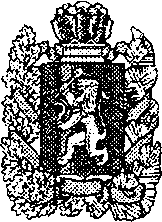 АДМИНИСТРАЦИЯ НИЖНЕТЕРЯНСКОГО СЕЛЬСОВЕТАБОГУЧАНСКОГО РАЙОНАКРАСНОЯРСКОГО КРАЯПОСТАНОВЛЕНИЕ25. 11. 2021 г.                                 п. Нижнетерянск                                № 23-ПОб утверждении Порядка участия собственника жилого помещения, получившего повреждения в результате чрезвычайной ситуации, в работе межведомственной комиссии для оценки жилых помещений жилищного фонда Российской Федерации, многоквартирных домов, находящихся в федеральной собственности, муниципального жилищного фонда и частного жилищного фондаВ соответствии с Жилищным кодексом Российской Федерации, постановлением Правительства РФ от 28.01.2006 № 47 «Об утверждении Положения о признании помещения жилым помещением, жилого помещения непригодным для проживания, многоквартирного дома аварийным и подлежащим сносу или реконструкции, садового дома жилым домом и жилого дома садовым домом» (в редакции постановления Правительства Российской Федерации от 27.07.2020 №1120), Уставом Нижнетерянского сельсовета Богучанского края, Красноярского края, администрация Нижнетерянского сельсоветаПОСТАНОВЛЯЕТ:1. Утвердить Порядок участия собственника жилого помещения, получившего повреждения в результате чрезвычайной ситуации, в работе межведомственной комиссии для оценки жилых помещений жилищного фонда Российской Федерации, многоквартирных домов, находящихся в федеральной собственности, муниципального жилищного фонда и частного жилищного фондасогласно Приложению к настоящему постановлению.2.  Настоящее постановление вступает в силу после его официального опубликования в газете «Депутатский Вестник».3. Контроль за исполнением настоящего постановления оставляю за собой.ГлаваНижнетерянского сельсовета                                            Ю. Л. Симаков   	           Приложение к постановлениюадминистрации Нижнетерянского сельсоветаот  25.11.2021 г. 23-ППорядок участия собственника жилого помещения, получившего повреждения в результате чрезвычайной ситуации, в работе межведомственной комиссии для оценки жилых помещений жилищного фонда Российской Федерации, многоквартирных домов, находящихся в федеральной собственности, муниципального жилищного фонда и частного жилищного фонда1. 	Настоящий Порядок определяет процедуру участия собственника жилого помещения, получившего повреждения в результате чрезвычайной ситуации, за исключением органов и (или) организаций, указанных в абзацах втором, третьем и шестом пункта 7 «Положения о признании помещения жилым помещением, жилого помещения непригодным для проживания, многоквартирного дома аварийным и подлежащим сносу или реконструкции, садового дома жилым домом и жилого дома садовым домом», утвержденного постановлением Правительства Российской Федерации от 28.01.2006 № 47, в работе межведомственной комиссии для оценки жилых помещений жилищного фонда Российской Федерации, многоквартирных домов, находящихся в федеральной собственности, муниципального жилищного фонда и частного жилищного фонда на территории Нижнетерянского сельсовета Богучанского района Красноярского края(далее - Комиссия).2. 	Собственник жилого помещения (уполномоченное им лицо), получившего повреждения в результате чрезвычайной ситуации и расположенного на территории Нижнетерянского сельсовета, Богучанского района, Красноярского края(далее – Собственник), от которого в Комиссию поступило заявление, уведомляется о дате, месте и времени заседания Комиссии секретарем Комиссии одним из следующих способов:а) 	путем направления документа заказным письмом с уведомлением о вручении посредством почтовой связи по адресу, указанному в заявлении либо, в случае отсутствия почтового адреса в заявлении, по адресу местонахождения жилого помещения;б) 	путем вручения уведомления под роспись;в) 	путем направления уведомления на адрес электронной почты, с которого поступило обращение, либо на адрес электронной почты, который был указан Собственником жилого помещения в заявлении.Уведомление заказнымписьмом направляется не позднее десяти дней до даты заседания Комиссии, уведомление под расписку вручается не позднее трех дней до даты заседания Комиссии, уведомление направляется в электронной форме не позднее трех дней до даты заседания Комиссии.3. 	Собственник, прибывший для участия в работе Комиссии, предъявляет паспорт или иной документ, удостоверяющий личность, председателю Комиссии. В случае если от имени Собственника выступает уполномоченное им лицо, одновременно с документом, удостоверяющим его личность, предъявляется документ, подтверждающий его полномочия.4. 	Собственник, помимо участия в заседании Комиссии с правом совещательного голоса, имеет право :- 	знакомиться с документами, представленными для рассмотрения Комиссии;- 	представлять документы, имеющие отношение к рассматриваемым Комиссией вопросам;- 	обращаться к председателю Комиссии с предложениями и замечаниями по рассматриваемым Комиссией вопросам;- 	знакомиться с протоколом заседания Комиссии, вносить в него замечания, возражения, дополнения;- 	осуществлять иные полномочия, в целях реализации своего права на участие в работе Комиссии с правом совещательного голоса, не запрещенные законодательством.5. 	Копия протокола заседания Комиссии выдается Собственнику по его запросу в течение 3 календарных дней после подписания протокола.6. 	Неявка извещенного надлежащим образом о дате, времени и месте заседания Комиссии Собственника не препятствует проведению заседания Комиссии.